01 Перечень основных исполнителей02 Состав проектаРаздел «Градостроительные решения»Том I. Положение о территориальном планировании Том I. Карты Том II. Материалы по обоснованию (пояснительная записка)Том II. Карты Раздел «Перечень мероприятий по гражданской обороне, мероприятий по предупреждению чрезвычайных ситуаций природного и техногенного характера»Том III. Пояснительная записка Электронная версия проектаТекстовая часть в формате docx.Графическая часть в виде рабочих наборов и слоёв MapInfo 11.5Графическая часть в виде растровых изображений.03 Перечень картСОДЕРЖАНИЕСведения о видах, назначении и наименованиях планируемых для размещения объектов местного значенияна территории Канашского городского округа В таблицу 1 сведены все мероприятия с разбивкой по направлениям (отраслям), статусу (С – строительство, Р- реконструкция) и по срокам реализации (первая очередь – 2030 год, расчётный срок – 2040 год).Таблица 1Перечень объектов местного значенияПараметры функциональных зон, а также сведения о планируемых для размещения в них объектах федерального значения, объектах регионального значения, объектах местного значения за исключением линейных объектовТаблица № 2Общество с ограниченной ответственностью «Корпус»Заказчик: Администрация города Канаш Чувашской Республики(муниципальный контракт № 49 от 17.12.2019)Внесение изменений в генеральный планКанашского городского округаЧувашской РеспубликиТом 1Положение о территориальном планированииИсполнитель: ООО «КОРПУС»Новосибирск 2020 Общество с ограниченной ответственностью «Корпус»Заказчик: Администрация города Канаш Чувашской Республики(муниципальный контракт № 49 от 17.12.2019)Внесение изменений в генеральный планКанашского городского округаЧувашской РеспубликиТом 1Положение о территориальном планированииИсполнитель: ООО «КОРПУС»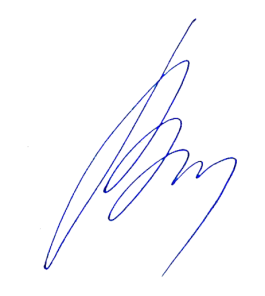 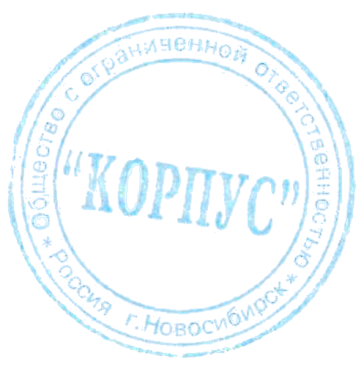 Новосибирск 2020№    Раздел проектаДолжностьФамилияПодпись№    Раздел проектаДолжностьФамилияПодпись1Архитектурно-планировочный разделГлавный  градостроитель проектаНестеркин А.В.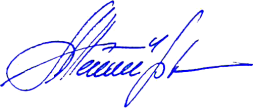 1Архитектурно-планировочный разделВедущий градостроительТрифонова И.И.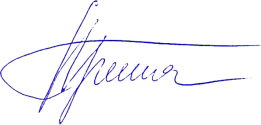 2Экономический разделВедущий специалист Хлопов Д.С.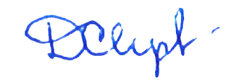 3Дорожная сеть, транспортВедущий градостроительТрифонова И.И.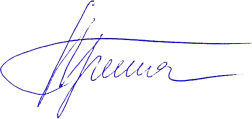 4Инженерное обеспечение территорииВедущий инженерХабарова Ю.В.5Графическое оформлениеВедущий инженерВоробьев В.Н.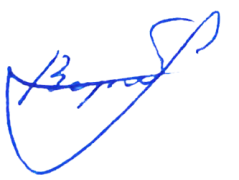 5Графическое оформлениеВедущий градостроительТрифонова И.И.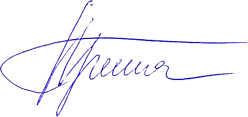 5Графическое оформление№ п/пНаименование картМаркаГриф секретностиКол-во листовУтверждаемая часть1Карта планируемого размещения объектов местного значения Канашского городского округа  в областях автомобильных дорог, физической культуры и массового спорта, иных областях     М 1:5 000ГП-1.1НС12Карта планируемого размещения объектов местного значения Канашского городского округа  в области водоснабжения    М 1:5 000ГП-1.2ДСП13Карта планируемого размещения объектов местного значения Канашского городского округа  в области водоотведения, ливневой канализации       М 1:5 000ГП-1.3ДСП14Карта планируемого размещения объектов местного значения Канашского городского округа  в областях теплоснабжения М 1:5 000ГП-1.4ДСП15Карта планируемого размещения объектов местного значения Канашского городского округа  в области электроснабжения М 1:5 000ГП-1.5ДСП16Карта планируемого размещения объектов местного значения Канашского городского округа  в областях газоснабжения      М 1:5 000ГП-1.6ДСП17Карта границ Канашского городского округа   М 1:10 000ГП-2НС18Карта функциональных зон Канашского городского округа     М 1:5 000ГП-3НС1Материалы по обоснованию9Карта положения Канашского городского округа М 1:100 000ГП-4НС110Карта современного использования территории (опорный план)      М 1:5 000ГП-5НС111Карта зон с особыми условиями использования территории    М 1:5 000ГП-6НС112Карта результатов комплексной оценки территории М 1:5 000ГП-7НС113Карта территорий, подверженных риску возникновения чрезвычайных ситуаций природного и техногенного характера    М 1:5 000ГП-8НС114Карта особо охраняемых природных территорий, охраны окружающей среды. Карта объектов культурного наследия    М 1:5 000ГП-9НС115Карта существующих границ земель различных категорий М 1:10 000ГП-10НС116Карта границ максимально допустимого уровня территориальной доступности объектов регионального, местного значения      М 1:10 000ГП-11НС1№п/пВид объектаНаименование объектаСтатусМестоположениеОсновные характеристикиХарактеристика зоны с особыми условиями использованияНаименование функциональной зоныСрок реализацииОбъекты образования и наукиОбъекты образования и наукиОбъекты образования и наукиОбъекты образования и наукиОбъекты образования и наукиОбъекты образования и наукиОбъекты образования и наукиОбъекты образования и наукиОбъекты образования и науки1.1Объект дошкольного образованияДетский садСг. Канаш120 местНе устанавливаетсязона специализированной общественной застройки20301.2Объект дошкольного образованияВстроенно-пристроенный детский садСг. Канаш80 местНе устанавливаетсязона специализированной общественной застройки20401.3Объект среднего общего образованияПристройка к средней школе № 11Сг. Канаш500 местНе устанавливаетсязона специализированной общественной застройки20301.4Объект среднего общего образованияПристройка к Лицею государственной службы и управленияСг. Канаш300 местНе устанавливаетсязона специализированной общественной застройки2040Объекты физической культуры и спортаОбъекты физической культуры и спортаОбъекты физической культуры и спортаОбъекты физической культуры и спортаОбъекты физической культуры и спортаОбъекты физической культуры и спортаОбъекты физической культуры и спортаОбъекты физической культуры и спортаОбъекты физической культуры и спорта2.1Объект физической культуры и массового спортаЛедовый дворец спортаСг. Канаш Согласно техническому заданиюНе устанавливаетсязона специализированной общественной застройки20402.2Объект физической культуры и массового спортаЛыжная трассаСг. КанашСогласно техническому заданиюНе устанавливаетсязона озелененных территорий общего пользования20302.3Объект физической культуры и массового спортаЛодочная станцияСг. КанашСогласно техническому заданиюНе устанавливаетсязона озелененных территорий общего пользования20402.4Объект физической культуры и массового спортаСтадион «Локоматив»Рг. КанашСогласно техническому заданиюНе устанавливаетсязона специализированной общественной застройки20302.5Объект физической культуры и массового спортаМногофункциональный спортивный комплекс с бассейномСг. КанашСогласно техническому заданиюНе устанавливаетсязона специализированной общественной застройки2040Объекты культуры и искусстваОбъекты культуры и искусстваОбъекты культуры и искусстваОбъекты культуры и искусстваОбъекты культуры и искусстваОбъекты культуры и искусстваОбъекты культуры и искусстваОбъекты культуры и искусстваОбъекты культуры и искусства3.1Объект культуры и искусстваКультурно-досуговый центр с кинозаломСг. КанашСогласно техническому заданиюНе устанавливаетсязона специализированной общественной застройки2040Объекты транспортной инфраструктурыОбъекты транспортной инфраструктурыОбъекты транспортной инфраструктурыОбъекты транспортной инфраструктурыОбъекты транспортной инфраструктурыОбъекты транспортной инфраструктурыОбъекты транспортной инфраструктурыОбъекты транспортной инфраструктурыОбъекты транспортной инфраструктуры4.1Объект транспортной инфраструктуры Транспортно-логистический центрСг. КанашСогласно техническому заданию100 мпроизводственная зона, зона инженерной и транспортной инфраструктур2030Объекты промышленностиОбъекты промышленностиОбъекты промышленностиОбъекты промышленностиОбъекты промышленностиОбъекты промышленностиОбъекты промышленностиОбъекты промышленностиОбъекты промышленности5.1Объект промышленностиООО «Спецвагондеталь»Рг. Канаш-100 мпроизводственная зона2030№ п/пНаименованиеПараметры функциональных зонПараметры функциональных зонПараметры функциональных зонПараметры функциональных зонПараметры функциональных зонПараметры функциональных зонПараметры функциональных зонПараметры функциональных зонСведения о планируемых объектахСведения о планируемых объектахСведения о планируемых объектах№ п/пНаименованиеПлощадь, га%Макс. норм.  коэф.  застройкиПлотн.застр.(тыс. кв.м/га) /плотн.населения (тыс.чел/га)Класс опасностиЁмкость тер. (тыс. чел/га)/ плотн. тер. (тыс.кв.м/га)Состав зоныСостав зоныФедерального значенияРегионального значенияМестного значенияОбщая площадь городского округа2055,895100---------1Зона застройки индивидуальными жилыми домами286,5913,940,21,1/0,03--Размещение индивидуальной жилой застройки, объектов общественного назначения, обслуживающих жилую зону, магазинов, спортплощадок; объектов инженерной инфраструктуры для обслуживания жилой застройки; объектов транспортной инфраструктуры, в т.ч. индивидуальных гаражей, парковок, линейных объектов улично-дорожной сети, озелененных территорий общего пользованияРазмещение индивидуальной жилой застройки, объектов общественного назначения, обслуживающих жилую зону, магазинов, спортплощадок; объектов инженерной инфраструктуры для обслуживания жилой застройки; объектов транспортной инфраструктуры, в т.ч. индивидуальных гаражей, парковок, линейных объектов улично-дорожной сети, озелененных территорий общего пользованияне предусмотреноне предусмотреноСтроительство  индивидуальных жилых домов 3,86 га2Зона застройки малоэтажными жилыми домами (до 4 этажей, включая мансардный)48,542,360,40,8/0,08---Размещение малоэтажной, блокированной жилой застройки, объектов общественного назначения, обслуживающих жилую зону, магазинов, спортплощадок; объектов инженерной инфраструктуры для обслуживания жилой застройки; объектов транспортной инфраструктуры, в т.ч. индивидуальных гаражей, парковок, линейных объектов улично-дорожной сети, озелененных территорий общего пользования.не предусмотреноне предусмотреноСтроительство  малоэтажных жилых домов 1,1 га3Зона застройки среднеэтажным жилыми домами (от 5 до 8  этажей, включая мансардный)141,126,860,47,7/0,22--Размещение среднеэтажной жилой застройки, объектов общественного назначения, обслуживающих жилую зону, магазинов, спортплощадок; объектов инженерной инфраструктуры для обслуживания жилой застройки; объектов транспортной инфраструктуры, в т.ч. индивидуальных гаражей, парковок, линейных объектов улично-дорожной сети, озелененных территорий общего пользования.Размещение среднеэтажной жилой застройки, объектов общественного назначения, обслуживающих жилую зону, магазинов, спортплощадок; объектов инженерной инфраструктуры для обслуживания жилой застройки; объектов транспортной инфраструктуры, в т.ч. индивидуальных гаражей, парковок, линейных объектов улично-дорожной сети, озелененных территорий общего пользования.не предусмотреноне предусмотреноСтроительство  среднеэтажных жилых домов 23,98 га;Строительство встроено-пристроенного детского сада на 80 мест;4Зона застройки многоэтажными жилыми домами (9 этажей и более)1,50,070,49,7/0,3--Размещение многоэтажной жилой застройки, объектов общественного назначения, обслуживающих жилую зону, магазинов, спортплощадок; объектов инженерной инфраструктуры для обслуживания жилой застройки; объектов транспортной инфраструктуры, в т.ч. индивидуальных гаражей, парковок, линейных объектов улично-дорожной сети, озелененных территорий общего пользования.Размещение многоэтажной жилой застройки, объектов общественного назначения, обслуживающих жилую зону, магазинов, спортплощадок; объектов инженерной инфраструктуры для обслуживания жилой застройки; объектов транспортной инфраструктуры, в т.ч. индивидуальных гаражей, парковок, линейных объектов улично-дорожной сети, озелененных территорий общего пользования.не предусмотреноне предусмотреноне предусмотрено5Многофункциональная общественно-деловая зона47,852,331,0---Размещение объектов общественного назначения:  делового и коммерческого назначения, объектов торговли, объектов общественного питания, объектов коммунально-бытового назначения, обслуживающих инженерных объектов; объектов транспортной инфраструктуры, в т.ч. парковок, линейных объектов улично-дорожной сети; озелененных территорий общего пользованияРазмещение объектов общественного назначения:  делового и коммерческого назначения, объектов торговли, объектов общественного питания, объектов коммунально-бытового назначения, обслуживающих инженерных объектов; объектов транспортной инфраструктуры, в т.ч. парковок, линейных объектов улично-дорожной сети; озелененных территорий общего пользованияне предусмотреноне предусмотреноне предусмотрено6Специализированная общественная застройка82,564,010,8---Размещение объектов общественного назначения: школ, детских садов, организаций дополнительного образования, объектов культуры и искусства, объектов здравоохранения, объектов физической культуры и массового спорта, культовых зданий и сооружений; объектов социального назначения; обслуживающих инженерных объектов; объектов транспортной инфраструктуры, в т.ч. парковок, линейных объектов улично-дорожной сети; озелененных территорий общего пользования.Размещение объектов общественного назначения: школ, детских садов, организаций дополнительного образования, объектов культуры и искусства, объектов здравоохранения, объектов физической культуры и массового спорта, культовых зданий и сооружений; объектов социального назначения; обслуживающих инженерных объектов; объектов транспортной инфраструктуры, в т.ч. парковок, линейных объектов улично-дорожной сети; озелененных территорий общего пользования.не предусмотреноСтроительство психоневрологического интернатаСтроительство детского сада на 120 мест; Строительство пристройки на 500 мест к  школе № 11; Строительство пристройки на 300 мест к лицею госслужбы и управления; Строительство ледового дворца спорта; Реконструкция стадиона «Локоматив»; Строительство культурно-досугового центра с кинозалом; Строительство амбулатории на 50 пос/см7Производственные зоны, зоны инженерной и транспортной инфраструктур105,55,13--III – V в зависимости от профиля предприятия-Размещение объектов производственной деятельности, зданий и сооружений для хранения и переработки продукции, размещение машинно-транспортных и ремонтных станций, гаражей, инженерных объектов, зданий и сооружений, обеспечивающих население коммунальными услугами. Размещение административных зданий, объектов, предназначенных для проведения научных изысканий и исследований.Размещение объектов производственной деятельности, зданий и сооружений для хранения и переработки продукции, размещение машинно-транспортных и ремонтных станций, гаражей, инженерных объектов, зданий и сооружений, обеспечивающих население коммунальными услугами. Размещение административных зданий, объектов, предназначенных для проведения научных изысканий и исследований.не предусмотреноне предусмотреноСтроительство транспортно-логистического центра8Производственная зона450,8521,930,8-III – V в зависимости от профиля предприятия -Размещение объектов производственной деятельности, зданий и сооружений для хранения и переработки продукции, инженерных объектов, зданий и сооружений, обеспечивающих функционирование предприятия. Размещение административных зданий, объектов, предназначенных для обслуживания предприятий или проведения научных изысканий и исследований.Размещение объектов производственной деятельности, зданий и сооружений для хранения и переработки продукции, инженерных объектов, зданий и сооружений, обеспечивающих функционирование предприятия. Размещение административных зданий, объектов, предназначенных для обслуживания предприятий или проведения научных изысканий и исследований.не предусмотреноСтроительство индустриального паркаРеконструкция ООО «Спецвагондеталь»9Коммунально-складская зона38,771,880,6-V-Размещение объектов коммунального и складского назначения: зданий и сооружений для хранения продукции,  зданий и сооружений, обеспечивающих население коммунальными услугами. Размещение административных зданий, обеспечивающих функционирование коммунальных объектов.Размещение объектов коммунального и складского назначения: зданий и сооружений для хранения продукции,  зданий и сооружений, обеспечивающих население коммунальными услугами. Размещение административных зданий, обеспечивающих функционирование коммунальных объектов.не предусмотреноне предусмотреноне предусмотрено10Зона инженерной инфраструктуры19,7050,96----Размещение инженерных коммунальных объектов, обеспечивающих поставку населению воды, тепла, газа, отвод канализационных стоков.Размещение инженерных коммунальных объектов, обеспечивающих поставку населению воды, тепла, газа, отвод канализационных стоков.не предусмотреноне предусмотреноне предусмотрено11Зона транспортной инфраструктуры402,6519,6----Размещение отвода железной дороги, федеральной автодороги,  улично-дорожной сети,  объектов, необходимых для хранения и обслуживания автотранспорта, автовокзалов, станций, остановочных пунктов, объектов дорожного сервиса, объектов административного и бытового назначения, необходимых для обслуживания, транспортных предприятий, магазинов сопутствующей торговли.Размещение отвода железной дороги, федеральной автодороги,  улично-дорожной сети,  объектов, необходимых для хранения и обслуживания автотранспорта, автовокзалов, станций, остановочных пунктов, объектов дорожного сервиса, объектов административного и бытового назначения, необходимых для обслуживания, транспортных предприятий, магазинов сопутствующей торговли.не предусмотреноне предусмотреноне предусмотрено11.1Подзона улично-дорожной сети178,428,68----Размещение объектов магистральной улично-дорожной сетиРазмещение объектов магистральной улично-дорожной сетине предусмотреноне предусмотреноне предусмотрено12Зона сельскохозяйственного использования8,440,41----Размещение сельскохозяйственных угодий, сельскохозяйственных предприятий, объектов необходимых для обслуживания сельхопредприятийРазмещение сельскохозяйственных угодий, сельскохозяйственных предприятий, объектов необходимых для обслуживания сельхопредприятийне предусмотреноне предусмотреноне предусмотрено13Зона садоводческих или огороднических некоммерческих товариществ286,9313,96----Осуществление отдыха и (или) выращивания гражданами для собственных нужд сельскохозяйственных культур; размещение для собственных нужд садового дома, жилого дома, хозяйственных построек и гаражейОсуществление отдыха и (или) выращивания гражданами для собственных нужд сельскохозяйственных культур; размещение для собственных нужд садового дома, жилого дома, хозяйственных построек и гаражейне предусмотреноне предусмотреноне предусмотрено14Зона озелененных территорий общего пользования (лесопарки, парки, сады, скверы, бульвары)53,182,58---0,8/10Размещение лесов, парков, скверов, бульваров, городских лесов,  благоустроенных территорий общего пользования. Размещение плоскостных спортивных сооружений, обслуживающих инженерных и транспортных объектовРазмещение лесов, парков, скверов, бульваров, городских лесов,  благоустроенных территорий общего пользования. Размещение плоскостных спортивных сооружений, обслуживающих инженерных и транспортных объектовне предусмотреноне предусмотрено Строительство лыжной трассы; Строительство лодочной станции; Строительство спорткомплекса с бассейном15Зона озелененных территорий специального назначения6,180,3---7,0/10Размещение древесно-кустарниковых насаждений в границах санитарно-защитных зон предприятий и санитарных разрывов от магистральных автодорог, железной дороги.Размещение древесно-кустарниковых насаждений в границах санитарно-защитных зон предприятий и санитарных разрывов от магистральных автодорог, железной дороги.не предусмотреноне предусмотреноне предусмотрено16Зона складирования и захоронения отходов8,560,42----Размещение полигонов твердых коммунальных отходовРазмещение полигонов твердых коммунальных отходовне предусмотреноне предусмотреноЛиквидация городского полигона, рекультивация территории17Зона режимных территорий1,380,07----Размещение объектов, необходимых для подготовки и поддержания боевой готовности Вооруженных сил РФ.Размещение объектов, необходимых для подготовки и поддержания боевой готовности Вооруженных сил РФ.не предусмотреноне предусмотреноне предусмотрено18Зона акваторий13,940,68----Размещение поверхностных водных объектовРазмещение поверхностных водных объектовне предусмотреноне предусмотреноне предусмотрено19Зона кладбищ17,280,84----Размещение кладбищ, мест захоронения, объектов культового назначенияРазмещение кладбищ, мест захоронения, объектов культового назначенияне предусмотреноне предусмотреноне предусмотрено20Иные зоны34,371,67---1,3/10Сохранения и благоустройство естественного ландшафта близ поверхностных водных объектовСохранения и благоустройство естественного ландшафта близ поверхностных водных объектовне предусмотреноне предусмотреноне предусмотрено